PZ výsledky, skontrolujte si. V prípade potreby doplňte a opravte. 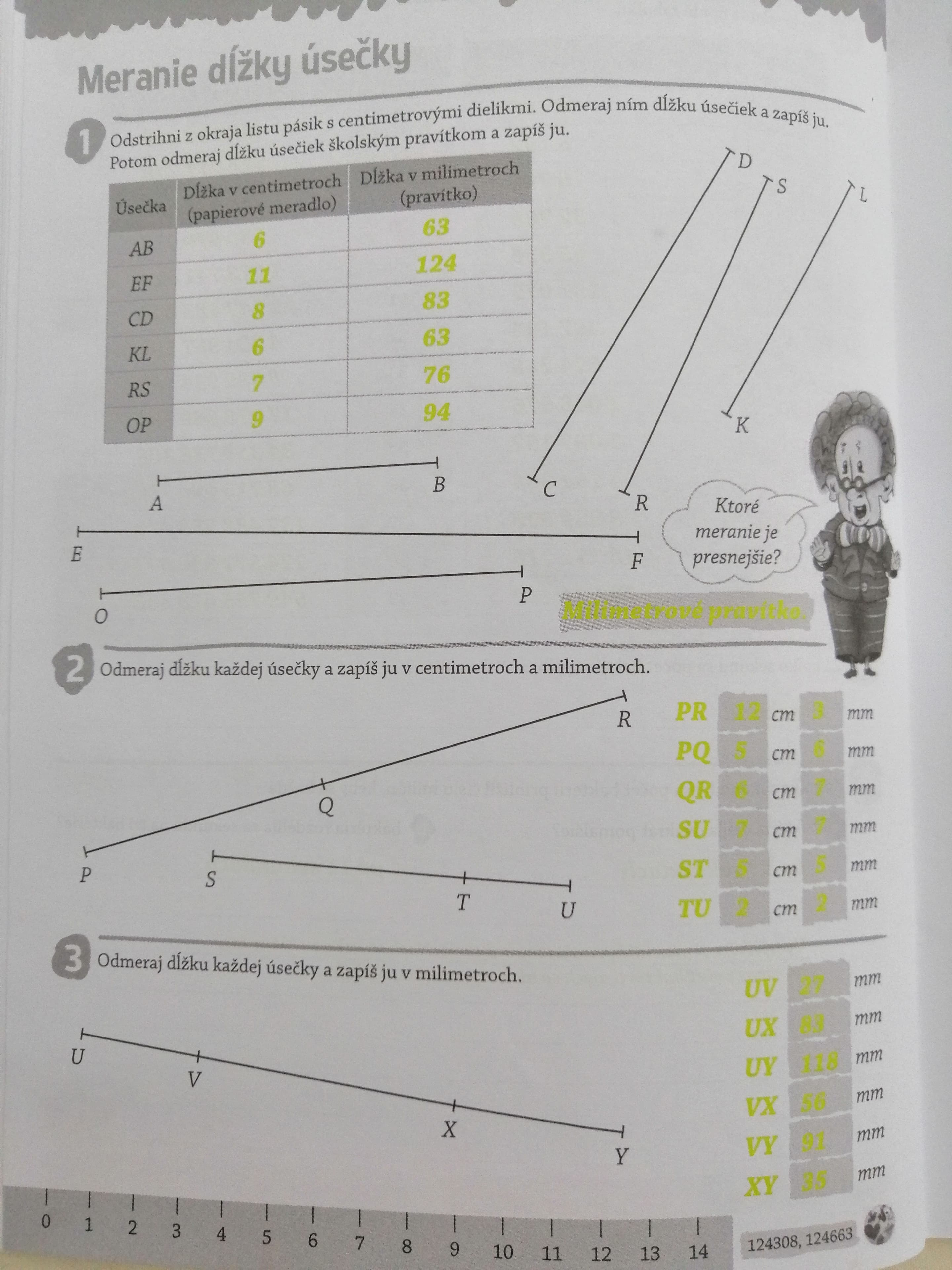 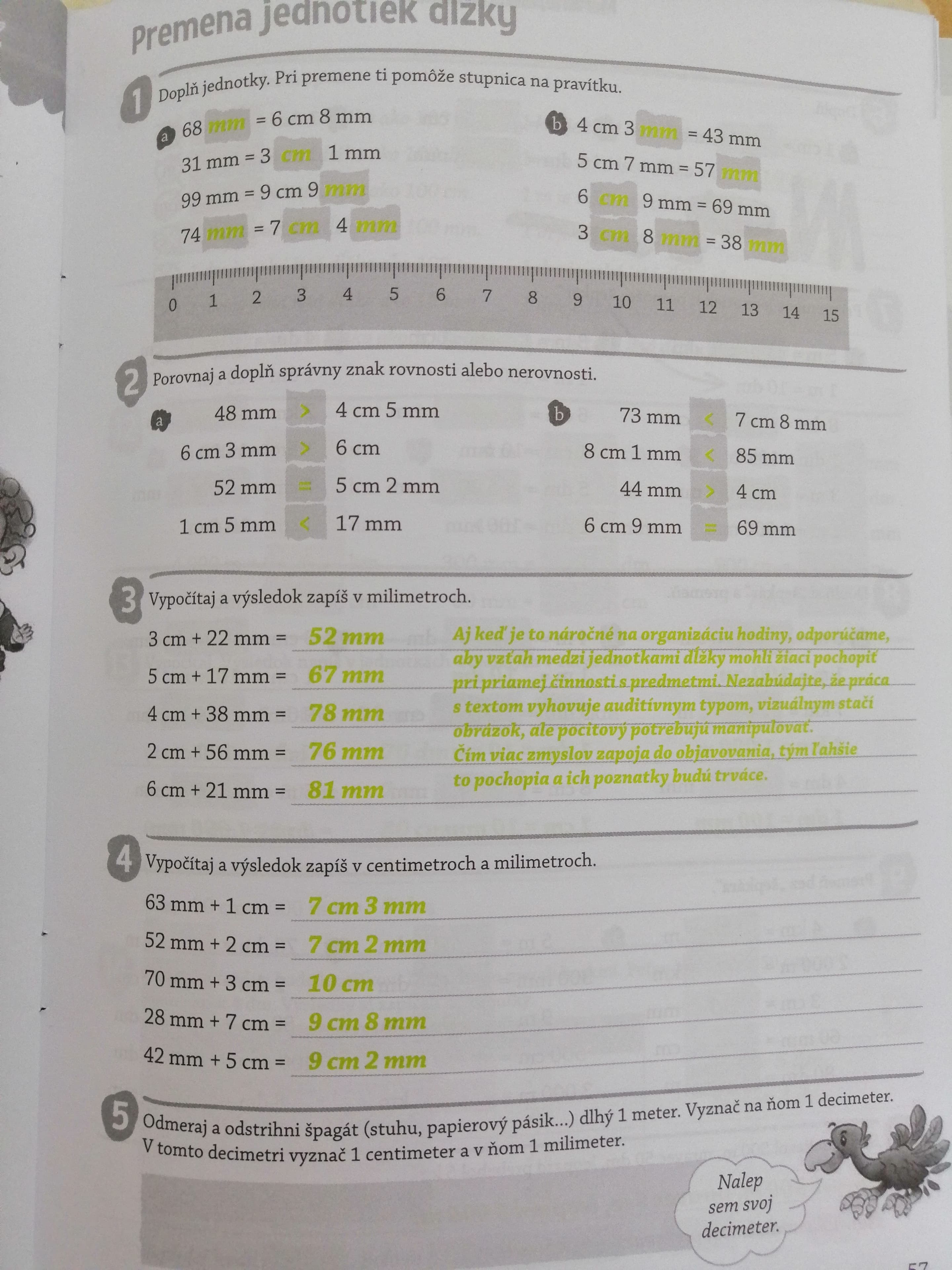 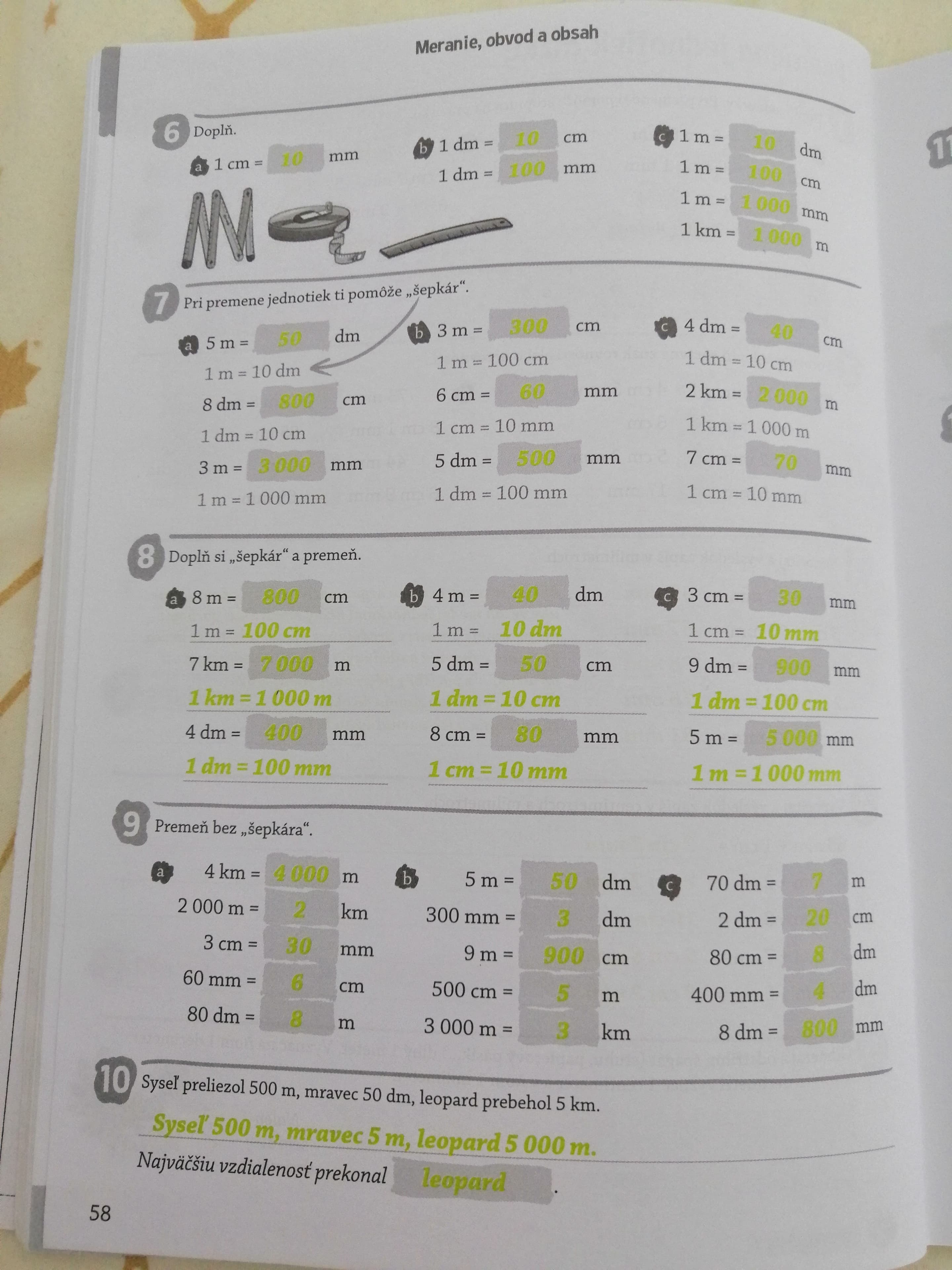 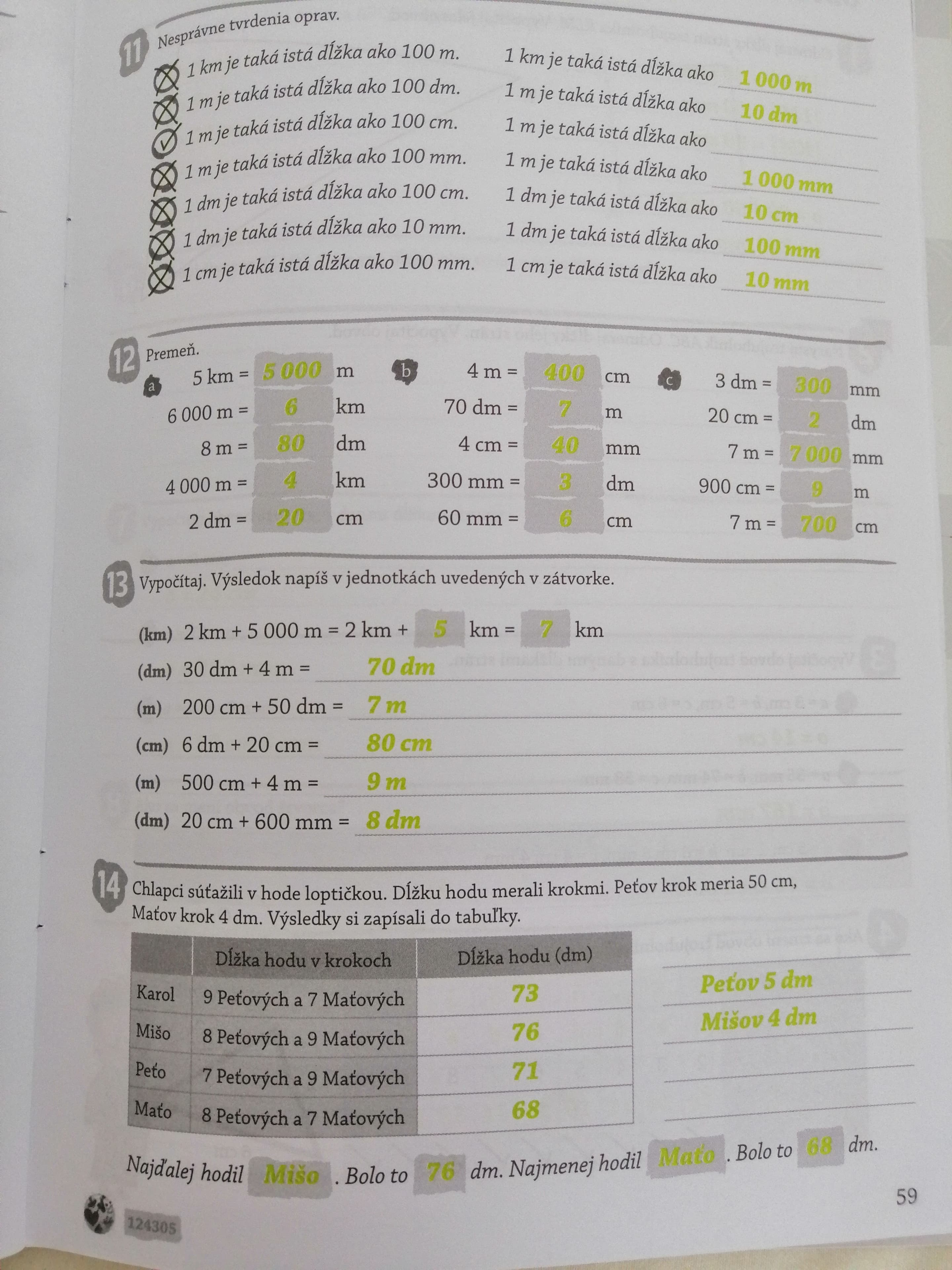 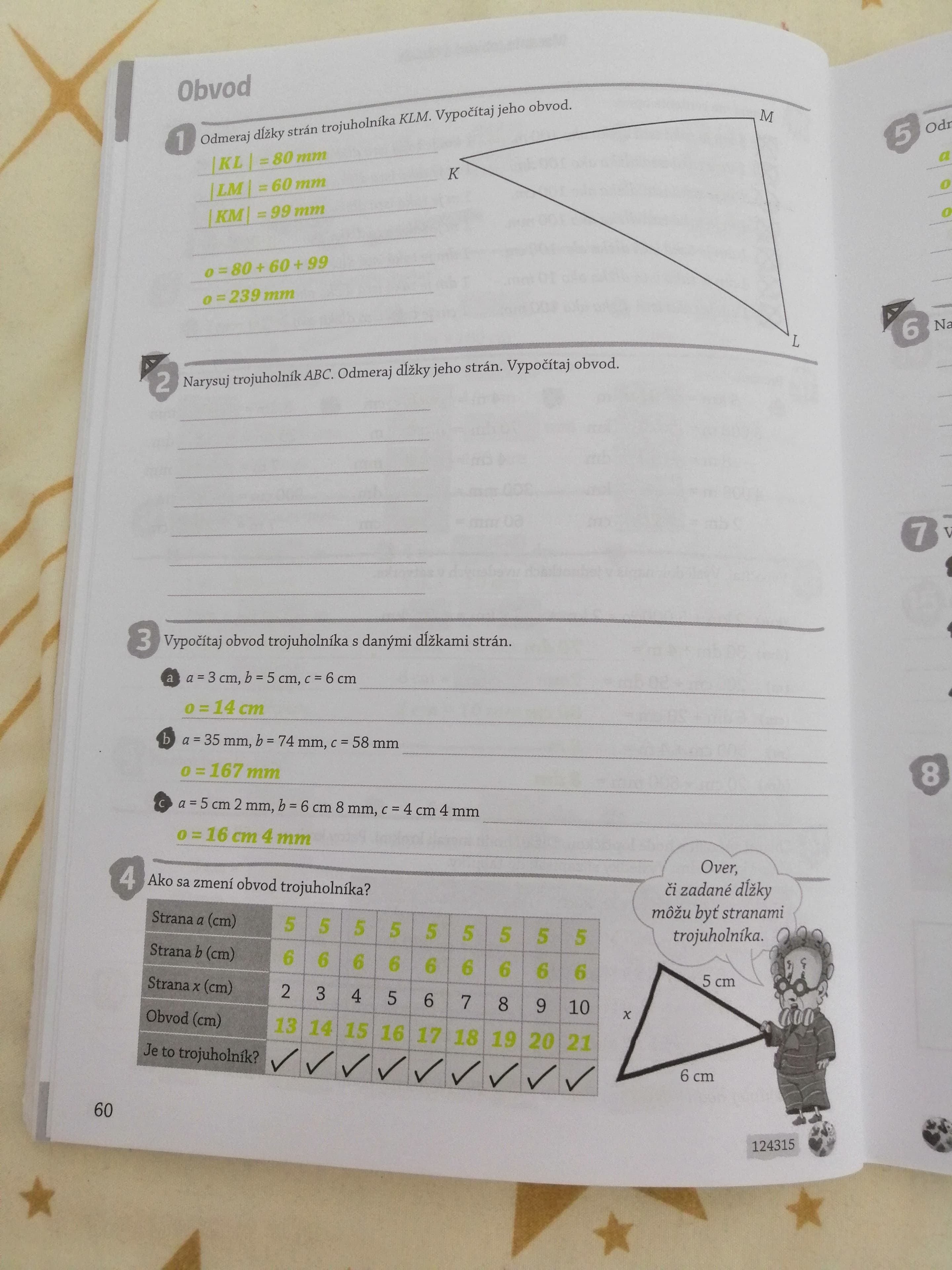 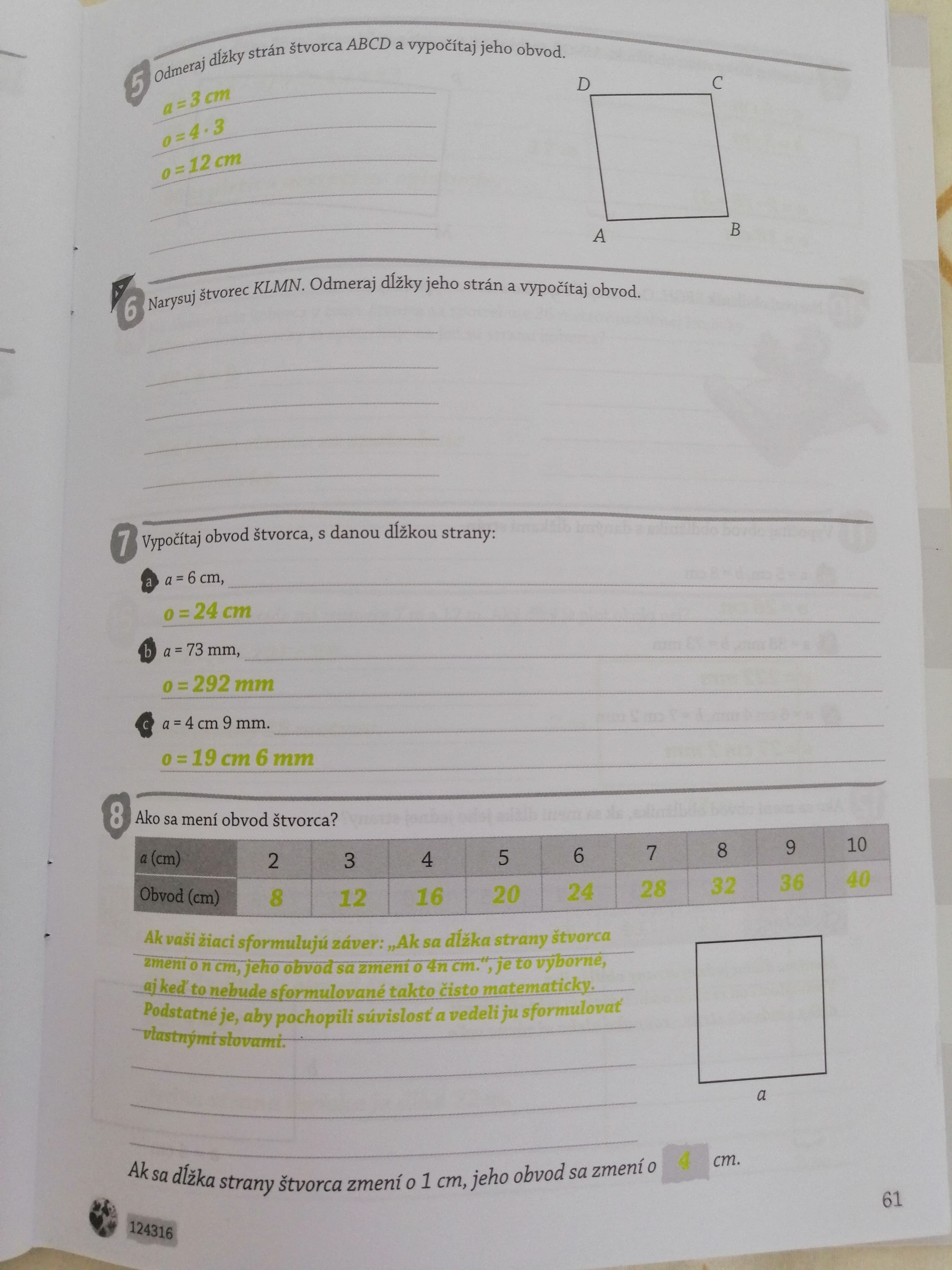 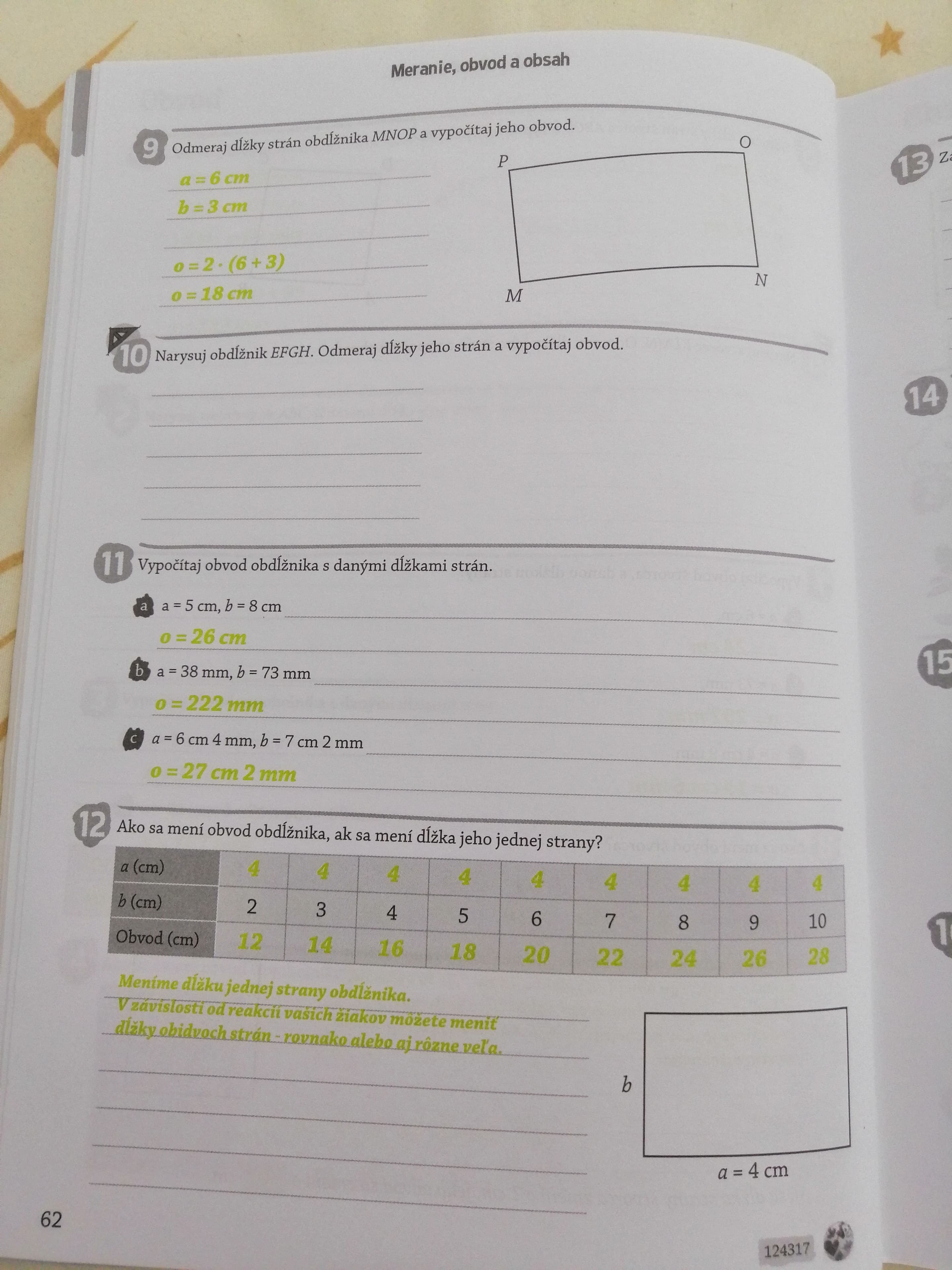 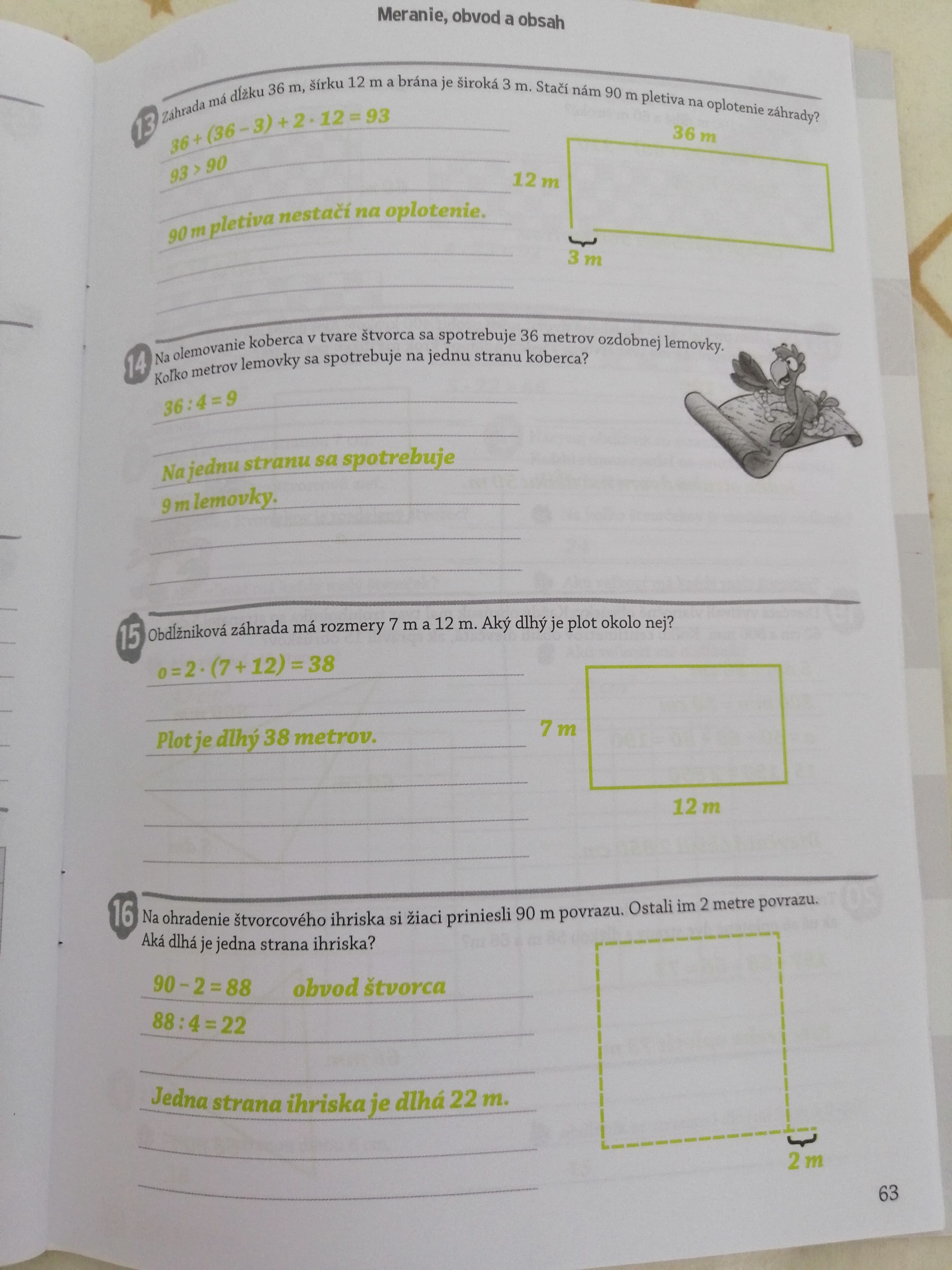 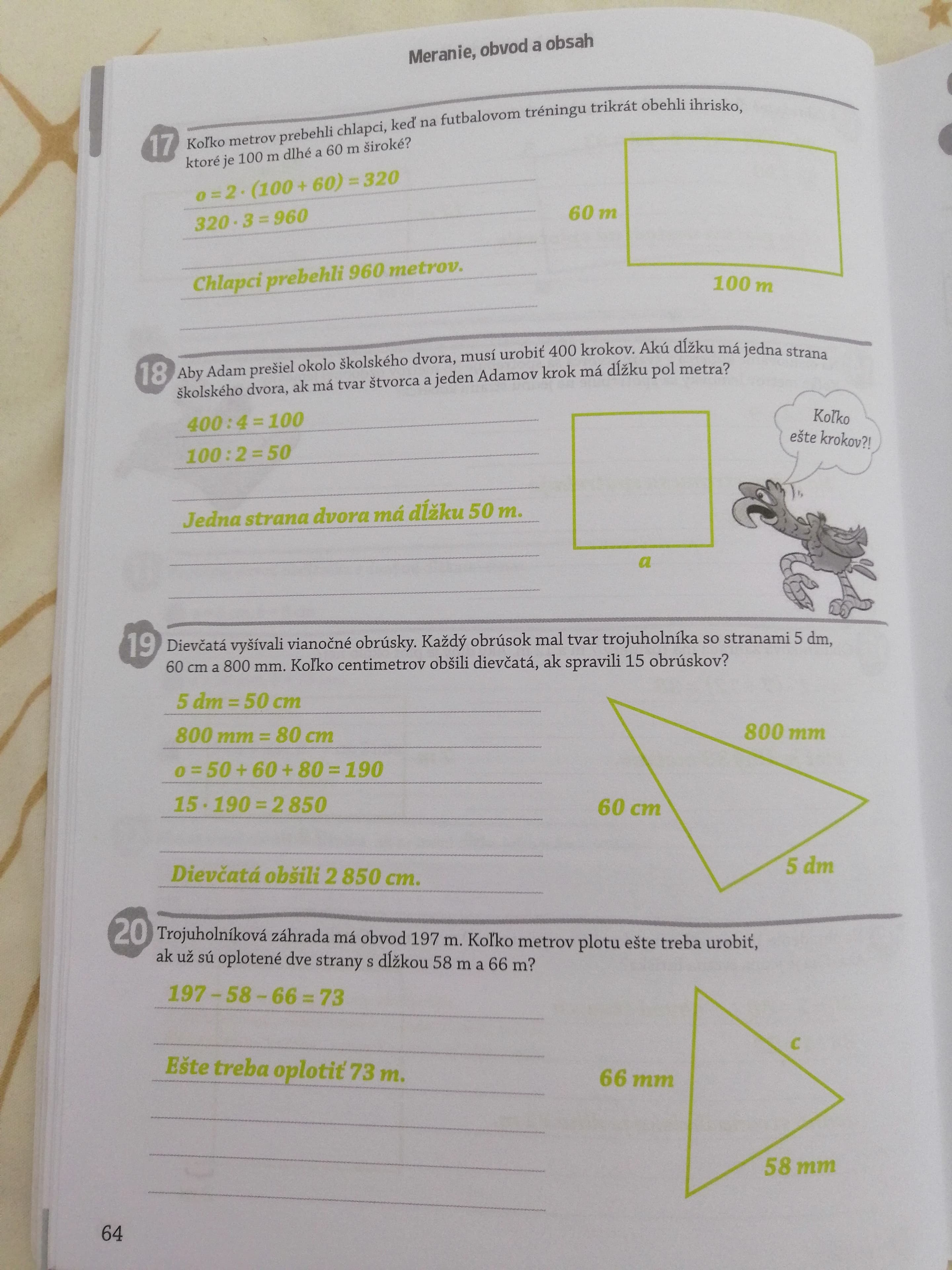 